1	النظر في البنود التالية واتخاذ التدابير اللازمة بشأنها، وذلك على أساس المقترحات المقدمة من الإدارات، مع مراعاة نتائج المؤتمر العالمي للاتصالات الراديوية لعام 2015 (WRC-15) وتقرير الاجتماع التحضيري للمؤتمر، والمراعاة الواجبة لمتطلبات الخدمات القائمة والمستقبلية في نطاقات التردد قيد النظر:11.1	اتخاذ الإجراءات اللازمة، حسب الاقتضاء، لتيسير نطاقات ترددات منسقة عالمياً أو إقليمياً لدعم أنظمة الاتصالات الراديوية الخاصة بالسكك الحديدية بين القطار وجانبي مساره ضمن التوزيعات الحالية للخدمة المتنقلة، وفقاً للقرار 236 (WRC-15)؛مقدمةاستعرضت الدراسات التي أُجريت في بلدان المؤتمر الأوروبي لإدارات البريد والاتصالات (CEPT) أطرها التنظيمية القائمة بشأن أنظمة الاتصالات الراديوية الخاصة بالسكك الحديدية بين القطار وجانبي مساره (RSTT)، وخلصت إلى أن جميع الترددات المستخدمة لراديو القطارات في الأنظمة RSTT داخل بلدان المؤتمر الأوروبي لإدارات البريد والاتصالات موزعة بالفعل على الخدمة المتنقلة في لوائح الراديو. وعليه، تعتبر الأطر القائمة كافية لتوفير مراقبة محسّنة لحركة السكك الحديدية وسلامة الركاب وتعزيز أمن عمليات القطارات.وترى بلدان المؤتمر الأوروبي لإدارات البريد والاتصالات أنه يمكن تحقيق التنسيق لنطاقات التردد من أجل الأنظمة RSTT من خلال عمل لجان دراسات قطاع الاتصالات الراديوية عبر توصيات و/أو تقارير قطاع الاتصالات الراديوية المطبقة (مثل التوصية ITU-R M.[RSTT_FRQ]).وعلاوة على ذلك، يمكن الاستنتاج أنه ليس من الضروري طلب اتخاذ مؤتمر عالمي للاتصالات الراديوية لإجراء محدد لتنسيق الطيف من أجل الأنظمة RSTT، وبالتالي لا حاجة إلى إجراء أي تغيير على لوائح الراديو.المقترحاتالمـادة 5توزيع نطاقات الترددNOC	EUR/16A11/1القسم IV - جدول توزيع نطاقات التردد
(انظر الرقم 1.2)
الأسباب:	يمكن تحقيق التنسيق لنطاقات التردد من أجل الأنظمة RSTT من خلال عمل لجان دراسات قطاع الاتصالات الراديوية عبر توصيات و/أو تقارير قطاع الاتصالات الراديوية المطبقة (مثل التوصية ITU-R M.[RSTT_FRQ]).SUP	EUR/16A11/2#49718القـرار 236 (WRC-15)أنظمة الاتصالات الراديوية الخاصة بالسكك الحديدية 
بين القطار وجانبي السكة الحديديةالأسباب:	لا حاجة إلى هذا القرار بعد المؤتمر العالمي للاتصالات الراديوية لعام 2019 (WRC-19).___________المؤتمر العالمي للاتصالات الراديوية (WRC-19)
شرم الشيخ، مصر، 28 أكتوبر - 22 نوفمبر 2019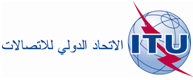 الجلسة العامةالإضافة 11
للوثيقة 16-A7 أكتوبر 2019الأصل: بالإنكليزيةمقترحات أوروبية مشتركةمقترحات أوروبية مشتركةمقترحات بشأن أعمال المؤتمرمقترحات بشأن أعمال المؤتمربند جدول الأعمال 11.1بند جدول الأعمال 11.1